Šk. rok 2019/2020 - tr. uč. Mgr. Ivica Fabóková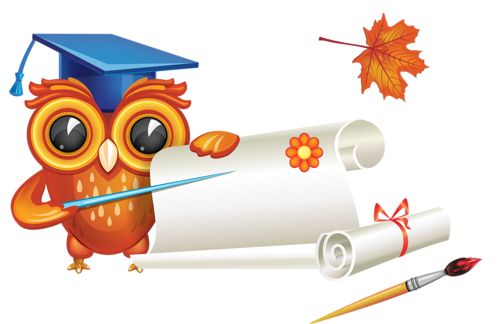 Liam Š.Nicol H.Natália K.Terézia H.Vivien I.Denis Š.Tomáš U.Lusiana H.Timon Š.Andrea T.Sofia S.Lenka D.Julián F.Šimon M.Vratko J.Natália K.Magdaléna C.Chancelle C.Valéria E.Pavel O.Jakub Š.Dorota G.Šk. rok 2019/2020 - tr. uč. Mgr. Vladimíra Schwarzová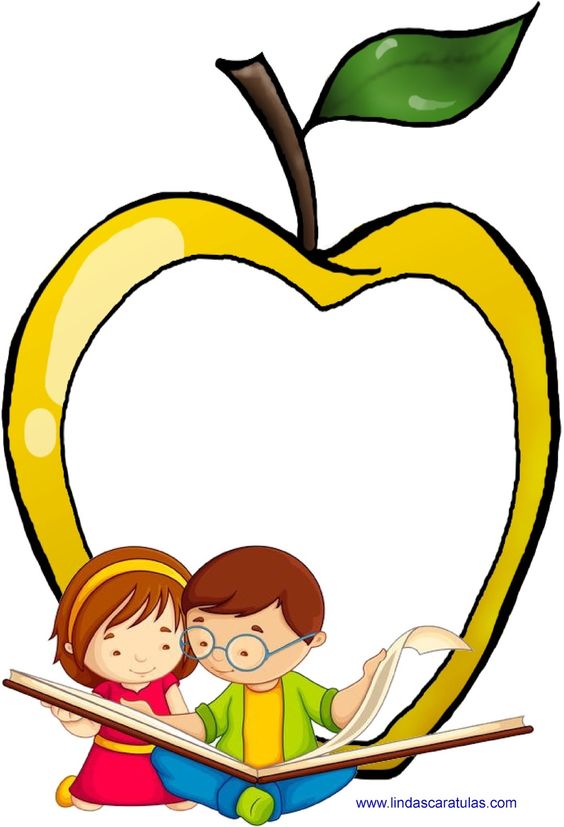 Adela B.Haidi R.Matúš V.Adam U.Natália M.Patrik Š.Vladimíra T.Zara K.Šimon Z.Alexandra Ď.Ema F.Karin Jozefína B.Filip T.Marek T.Rebeka Š.Alica I.Paula K.Markus F.Timea K.Tobias O.Adam G.